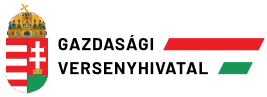 ŰRLAPa vállalkozások összefonódásának
a tisztességtelen piaci magatartás és a versenykorlátozás tilalmáról szóló
1996. évi LVII. törvény
24. §-a szerinti bejelentéséhezAlkalmazandó a 2017. január 15-én vagy azt követően létrejött összefonódások tekintetében 2018. január 1-jétőlBejelentésJelen űrlap benyújtásával [az összefonódás-bejelentést tevő neve, székhelye, levelezési címe (ha eltér a székhelytől)] [meghatalmazott képviselő neve, címe] meghatalmazott képviselő útján a tisztességtelen piaci magatartás és a versenykorlátozás tilalmáról szóló 1996. évi LVII. törvény 24. § (1) bekezdése / 24. § (4) bekezdése és 28. §-a alapjánbejelentem a Gazdasági Versenyhivatalnakaz alábbi I. pontban ismertetett összefonódást.Az űrlapban, annak mellékleteiben, illetve az egyéb benyújtott dokumentumokban foglalt valamennyi adat és információ hiteles, aktuális és a valóságnak megfelelő, azokat a legjobb tudásunk szerint állítottuk össze.[Keltezés]			[aláírás]Az összefonódás-bejelentés tárgyaIsmertesse röviden az összefonódás lényegét, megnevezve az összefonódásban résztvevőket, az összefonódás típusát a tisztességtelen piaci magatartás és a versenykorlátozás tilalmáról szóló 1996. évi LVII. törvény (a továbbiakban: Tpvt.) 23. §-a szerint, az összefonódásban résztvevők tevékenységi területeit, az összefonódás által érintett piacokat, továbbá az összefonódásnak az e piacokon várható szervezeti és piaci következményeit, kiemelve annak magyarországi piacokat érintő versenyhatásokat! A szöveges ismertetés mellett töltse ki az alábbi összefoglaló táblázatot is:Adjon az I.1. pontban foglalt információkról üzleti titkot nem tartalmazó (legfeljebb 500 szó terjedelmű) összefoglalást, amelyet a Gazdasági Versenyhivatal (a továbbiakban: GVH) a Tpvt. 43/J. § (2) bekezdése szerint a honlapján nyilvánosságra hoz!A GVH az összefoglalót változtatás nélkül közli, ezért törekedjen az ügylet egységes, önmagában is érthető leírására, és mellőzze a rövidítéseket!Az összefonódás résztvevőiAz összefonódás-bejelentés alapján adott esetben az összefonódás vizsgálatára indítandó versenyfelügyeleti eljárás ügyfeleiAz alábbi táblázatok kitöltésével adja meg – az egyes vállalkozásokra vonatkozóan külön-külön – az azokra a vállalkozásokra vonatkozó alábbi adatokat, amelyek, ha az összefonódás-bejelentés nyomán a Tpvt. 67. § (4) bekezdése alapján az összefonódás vizsgálatának elrendelésére kerülne sor, az erre irányuló versenyfelügyeleti eljárásban a Tpvt. 52. § a) pont aa) alpontja szerint ügyfelek lennének:a vállalkozás neve, székhelye, levelezési címe (ha eltér a székhelytől), telefonszáma, valamint elektronikus levélcíme,a vállalkozás képviselőjének neve, címe, telefonszáma, valamint elektronikus levélcíme, továbbá törvényes képviselő esetén a képviselő tisztsége, illetve beosztása, meghatalmazott képviselő esetén e minősége,ha a vállalkozás magyarországi székhellyel, illetve kézbesítési címmel és magyarországi képviselővel nem rendelkezik, a kézbesítési meghatalmazott neve, magyarországi kézbesítési címe,közvetlen résztvevők esetén a közvetlen résztvevői minőség pontos jogalapja.Az összefonódásban résztvevő vállalkozáscsoportokIsmertesse az összefonódásban közvetlen résztvevő egyes vállalkozások esetében külön-különazok jelenlegi üzleti tevékenységeit, részletesen kitérve annak magyarországi, illetve a magyarországi piacokra hatással bíró részeire;az azokkal a Tpvt. 15. §-a szerint egy vállalkozáscsoportba tartozó közvetett [Tpvt. 26. § (3) és (4) bekezdése szerinti] résztvevőket (ábrán is bemutatva a vállalkozáscsoport szerkezetét, irányítási viszonyait az összefonódás előtti és utáni helyzetben):ba)	 a vállalkozáscsoport magyarországi piacokhoz nem köthető, de európai piacokhoz köthető tagjai tekintetében elegendő azok felsorolása, tevékenységi körök megnevezése és a vállalkozáscsoportbeli szerepük irányítási ábrákon jelzése,bb) a vállalkozáscsoport magyarországi piacokhoz köthető tagjaira vonatkozóan az irányítási ábrán való jelzésen túl szövegesen is mutassa be azok irányítottsági és irányítási viszonyait, és részletesen ismertesse a magyarországi piacokon gyakorolt üzleti tevékenységüket,bc) a vállalkozáscsoport sem magyarországi, sem más európai piacokhoz nem köthető tagjai tekintetében elegendő egy cégcsoport-ábra megadása.Nyilatkozzon arról, hogy vannak-e az összefonódásban résztvevő vállalkozáscsoportokba a Tpvt. 15. §-a alapján nem tartózó, az összefonódásban résztvevő vállalkozáscsoport valamely tagja és az összefonódásban résztvevő vállalkozáscsoportoktól független vállalkozás által közösen irányított vállalkozások! Ha igen, mutassa be az összefonódás szempontjából releváns ilyen vállalkozásokat:a magyarországi piacokon jelen nem lévő közösen irányított vállalkozások tekintetében elegendő azok felsorolása, tevékenységi körök megnevezése és annak jelzése, hogy mely vállalkozások a közös irányítók;a magyarországi piacokon jelen lévő közösen irányított vállalkozások esetébenba) mutassa be azok irányítási viszonyait, így azt, hogy az összefonódásban résztvevő vállalkozáscsoport mely tagja hogyan vesz részt a közös irányításban, illetve hogy az összefonódásban résztvevő vállalkozáscsoportoktól független közös irányító(k) mely vállalkozáscsoport(ok) része(i), hogyan vesz(nek) részt a közös irányításban, és mely magyarországi piacokon van(nak) jelen,bb) részletesen ismertesse azoknak a magyarországi piacokon gyakorolt üzleti tevékenységét!Nyilatkozzon arról, hogy vannak-e az összefonódásban résztvevő vállalkozások, illetve vállalkozáscsoportok és az összefonódásban résztvevő vállalkozásoktól, illetve vállalkozáscsoportoktól független [Tpvt. 15. § (1) bek.] vállalkozás, illetve vállalkozások között a bejelentett összefonódás előtt már fennálló, a Tpvt. szerinti irányítást nem eredményező kapcsolatok! Ha igen, mutassa be az összefonódás szempontjából releváns ilyen kapcsolatokat az alábbiak szerint:kisebbségi tulajdonosi részesedés független vállalakozásokban (a vállalkozás neve, a tulajdonosi részesedés mértéke),személyi átfedések (azonos személy által ellátott vezető tisztségviselői pozíciók más független vállalkozásokban),egyéb jelentős, szerződésen alapuló gazdasági kapcsolatok (az összefonódásban résztvevő és a vállalkozástól, illetve vállalkozáscsoportjától független vállalkozások közötti olyan jelentős gazdasági kapcsolatok, amelyek meghatározó hatással lehetnek más piaci szereplők működésére),adja meg röviden a fenti a)–c) pontokban megjelölt vállalkozások tevékenységét.Kapcsolódó eljárásokIsmertesse az összefonódásban résztvevő vállalkozáscsoportokkal kapcsolatosan az összefonódást megelőző 2 évben az Európai Bizottság mint versenyhatóság vagy valamely ország versenyhatósága által folytatott, lezárt vagy folyamatban lévő fúziós eljárásokat (eljáró hatóság, eljárás ügyszáma, az érintett vállalkozások, valamint az eljárás eredménye, illetve a folyamatban lévő eljárás állása)!Küszöbszámok és hatáskör (joghatóság)Adja meg az alábbi táblázat szerint az összefonódásban résztvevő vállalkozáscsoportok Tpvt. 24. §-a, illetve 27. §-a szerinti árbevételi adatait:Ha a bejelentési kötelezettség a Tpvt. 24. § (2) bekezdésében foglalt számítási szabályra tekintettel áll fenn, adja meg az alábbi táblázatban az összefonódás következtében irányítást szerző (vagy más módon bővülő) vállalkozáscsoport által az összefonódás következtében irányítását elvesztő vállalkozáscsoporttal az összefonódást megelőző 2 éves időszakban megvalósított összefonódásokra vonatkozó információkat:Nyilatkozzon arról, hogy a tervezett összefonódást vagy az ahhoz kapcsolódó egyéb tranzakciótbejelentették-e, volt-e a vállalkozások közötti összefonódások ellenőrzéséről szóló 2004. január 20-i 139/2004/EK tanácsi rendelet (a továbbiakban: 139/2004/EK tanácsi rendelet) 4. cikke szerinti áttétel tárgya, illetve be kívánják-e jelenteni az Európai Bizottságnak mint versenyhatóságnak, ha pedig ilyen bejelentésre nem került sor, illetve azt nem tervezik megtenni, indokolja, hogy az összefonódás miért nem tekinthető közösségi léptékűnek a 139/2004/EK tanácsi rendelet 1. cikk (2), illetve (3) bekezdése szerint,bejelentették-e, illetve be kívánják-e jelenteni valamely más ország versenyhatóságának, ha igen, ilyen bejelentésre mikor, mely versenyhatóságnál került sor, illetve azt mikor, mely versenyhatóságnál tervezik megtenni, mikorra várható az adott versenyhatóságnál az eljárás lezárása, és – ha az eljárás a jelen összefonódás-bejelentés benyújtása idején már lezárult – mi volt annak eredménye!Az összefonódás leírásaIsmertesse a tervezett összefonódás, illetve tranzakció létrejöttének előzményeit és körülményeit, külön kitérveaz összefonódás üzleti motivációjára (beleértve annak okát, célját, időzítését, az összefonódástól várt hatásokat, az ezt megalapozó piaci folyamatokat),az összefonódási folyamat megindításának formájára, időpontjára (pl. eladási/vételi ajánlat, nyilvános ajánlattételi felhívás, pályáztatás stb.),arra, hogy az indításakor tett nyilvános ajánlat élvezi-e a megszerzendő vállalkozáscsoport vezetőségének, felügyelő bizottságának vagy e felet képviselő egyéb testületnek a támogatását, továbbáaz összefonódás létrejötte és végrehajtása szempontjából fontos események időrendjére (pl. az egyes szerződések megkötésének időpontja, a tervezett zárási időpont)!Ismertesseaz összefonódást létrehozó szerződés, valamint a hozzá kapcsolódó egyéb dokumentumok tartalmát, az irányítási jog megszerzésének és a tranzakció után az irányítás megvalósulásának módját,a tervezett összefonódás típusát a Tpvt. 23. §-a szerint (összeolvadás, beolvadás, egyedüli vagy közös, illetve közvetlen vagy közvetett irányításszerzés, vállalkozásrész megszerzése, közös vállalat alapítása stb.),irányításszerzés esetén a megvalósulásának módját [Tpvt. 23. § (2) bekezdés a)–d) pont],vállalkozásrész megszerzése esetén a vállalkozásrész definíciójának teljesülését [Tpvt. 27. § (5) bekezdés],közös vállalat alapítása esetén a teljes funkciójú közös vállalat definíciójának teljesülését [Tpvt. 23. § (1) bekezdés c) pont]!Mutassa be – a szerződés vonatkozó pontjainak megjelölésével – az összefonódást létrehozó szerződés, illetve a kapcsolódó dokumentumoka szerződés hatálybalépésével kapcsolatos feltételeit, külön kitérve a szerződésben részes felektől független személyek jóváhagyásától függő feltételekre, és fejtse ki, hogy azok alapján az összefonódás-bejelentés benyújtása a Tpvt. 28. § (2) bekezdésére figyelemmel miért nem tekinthető idő előttinek,az összefonódás végrehajtása utáni időszakra vonatkozó versenyt korlátozó feltételeit vagy ilyen hatással bíró részeit, és fejtse ki, hogy azok mennyiben felelnek meg a Tpvt. 30. § (7) bekezdésében foglaltaknak, illetve GVH vonatkozó gyakorlatának (miért tekinthetőek az összefonódáshoz szükséges és ekként ahhoz kapcsolódó versenykorlátozásnak)!Nyilatkozzon arról, hogy a tervezett összefonódás vagy az ahhoz kapcsolódó egyéb tranzakció a médiaszolgáltatásokról és a tömegkommunikációról szóló 2010. évi CLXXXV. törvény (a továbbiakban: Mttv.) 171. § (1) bekezdése szerinti összefonódásnak minősül-e, és ha igen, rendelkezésre áll-e a Nemzeti Média- és Hírközlési Hatóság Médiatanácsa (a továbbiakban: Médiatanács) Mttv. 171. § (7) bekezdése szerinti előzetes szakhatósági hozzájárulása! Ha nem áll rendelkezésre a Médiatanács Mttv. 171. § (7) bekezdése szerinti előzetes szakhatósági hozzájárulása, nyilatkozzon arról, hogy hozzájárul-e az összefonódás-bejelentés védett adatot (üzleti titkot) tartalmazó változatának a Médiatanács részére szakhatósági eljárása lefolytatása végett történő átadásához!Ha a tervezett összefonódás vagy annak egy része megvalósítása feltételeként jogszabály vagy európai uniós jogi aktus további követelmény teljesítését vagy a Tpvt. szerinti összefonódás GVH előtti bejelentésére az általános szabályoktól eltérő szabályok alkalmazását, illetve további külön engedélyezési vagy egyéb hatósági eljárás lefolytatását írja elő, ismertesse részletesen annak körülményeit, illetve a külön jogszabályi rendelkezéseknek történő megfelelés érdekében tett lépéseket és a várható további eljárási cselekményeket!Átfedő vagy kapcsolódó piacokAz összefonódás résztvevőinek tevékenységeiAz összefonódásban közvetlenül vagy közvetve résztvevő vállalkozások tekintetében – vállalkozáscsoportonként külön-külön – adja megmindazon termékeket, amelyeket az űrlap II. részében az érintett vállalkozáscsoportok vonatkozásában ismertetett, és megjelennek vagy reálisan megjelenhetnek Magyarországon (azon vállalkozások termékeit is ideértve, amelyek Magyarországról beszerzéseket végeznek),az a) pont szerinti egyes termékek esetében az adott terméket gyártó, illetve forgalmazó, tevékenységet végző, szolgáltatást nyújtó az összefonódásban közvetlenül vagy közvetve résztvevő vállalkozás(oka)t,– ahol értelmezhető – az egyes termékek esetében a gyártó, illetve forgalmazó, adott tevékenységet végző, szolgáltatást nyújtó vállalkozáscsoport országonként legalább három helyszínének (telephely, fióktelep stb., a továbbiakban együtt: telephely) földrajzi elhelyezkedését (ország, település)!Jelezze, hogy az előző pontban megjelölt termékek közül az összefonódás eredményeképpen melyek tekintetében állna be változás az összefonódás résztvevőinek tevékenységében!Átfedő termékpiacokSorolja fel mindazon termékeket, amelyek kapcsán valamely reálisan szóba jövő termékpiac-definíció mellett átfedő piacok azonosíthatók! Röviden mutassa be ezen termékeket (pl. jellemző felhasználásukat), és azok lehetséges szegmentálási, csoportosítási lehetőségeit! Ha csak potenciális átfedés azonosítható, mutassa be azokat a körülményeket, amelyek alapján az érintett piacon jelenleg még nem aktív érintett vállalkozás potenciális versenytársnak tekinthető, és ismertesse e vállalkozás jövőbeli fejlődési lehetőségeit és kilátásait, valamint ismertesse e vállalkozás piaci értékét megalapozó know-how/innováció/technológia/goodwill jellemzőit és helyettesíthetőségét, illetve reprodukálhatóságát! A kérdés megválaszolásakor kizárólag a termékdimenzióra szükséges koncentrálni, egyelőre a földrajzi dimenzió figyelembevétele nélkül.A termékek bemutatása, a lehetséges szegmentálási és csoportosítási lehetőségek kapcsán mutassa be a GVH és/vagy az Európai Bizottság korábbi jogalkalmazási gyakorlatát, hivatkozva az eljárások ügyszámára!Az V.2.1. pontban azonosított egyes termékek esetében egyenként adja meg és indokolja valamennyi reálisan szóba jövő átfedést eredményező termékpiac-definíciót!Az átfedő piacok földrajzi dimenziójaAdja meg és indokolja, hogy milyen reálisan szóba jövő földrajzi dimenziók kapcsolhatók az egyes, az V.2. pontban azonosított, átfedést eredményező lehetséges termékpiac-definíciókhoz (egy lehetséges termékpiac-definícióhoz gyakran több lehetséges földrajzipiac-definíció is tartozik)!A reálisan szóba jövő földrajzi dimenziók kapcsán mutassa be a GVH és/vagy az Európai Bizottság korábbi jogalkalmazási gyakorlatát, hivatkozva az eljárások ügyszámára!Piaci részesedések az átfedő piacokonAdja meg az V.3. kérdésre adott válaszban azonosított – mind a termékpiac-definíció, mind a földrajzipiac-definíció tekintetében tényleges vagy potenciális átfedést eredményező – valamennyi reálisan szóba jövő átfedő piac (átfedést eredményező termék- és földrajzipiac-definíciók kombinációi) (becsült) méretét (forgalom, millió forintban) és az összefonódás résztvevőinek az adott termék- és földrajzipiac-kombináción elért, előző lezárt üzleti évre vonatkozó árbevételét (millió forintban), valamint az ez alapján számított piaci részesedésüket az alábbi táblázat kitöltésével:Megjegyzés: Ha az árbevétel alapon számított piaci részesedést a résztvevők nem tartják megfelelő mérőszámnak, az adatokat megfelelő indokolással egyéb (pl. eladott mennyiség, kapacitás vagy egyéb, az összefonódásban résztvevők álláspontja szerint az adott érintett piacon a vállalkozások piaci súlyának jellemzésére megfelelőbbnek ítélt) mérőszám alapján is meg lehet adni, az árbevétel alapú piaci adatok kötelező megadása mellett.Az V.4.1. kérdésre adott válaszában megadott, a piac méretére és a piaci részesedésekre vonatkozó adatokat illetően mutassa be és/vagy adja meg az adatok objektív, ellenőrizhető forrásait, illetve ismertesse az alkalmazott becslés módszertanát!Kapcsolódó termékekSorolja fel mindazon termékeket, amelyek kapcsán valamely reálisan szóba jövő termékpiac-definíció mellett kapcsolódó piacok azonosíthatók, és nevesítse ezeket a kapcsolódó piacpárokat!A termékek és a lehetséges kapcsolódó piacok kapcsán mutassa be a GVH és/vagy az Európai Bizottság korábbi jogalkalmazási gyakorlatát, hivatkozva az eljárások ügyszámára, valamint a döntések releváns pontjaira!Írja le piacpáronként, hogy az V.5.1. pontban azonosított termékek között milyen jellegű kapcsolódás áll fenn [pl. vertikális kapcsolat (amelyben az egyik termék a másik termék inputja) vagy kiegészítő viszony (amelyben a termékek egymáshoz szorosan kapcsolódnak, kiegészítő termékek vagy azonos termékskálához tartozó termékek) stb.], és röviden mutassa be a termékeket és a köztük levő technológiai, gazdasági, értékesítési és/vagy egyéb kapcsolatokat!Kapcsolódó termékpiacokAz V.5 pontban felsorolt valamennyi termék esetében egyenként adja meg és indokolja a reálisan szóba jövő, kapcsolódást eredményező termékpiac-definíciókat, valamint a hozzájuk kapcsolódó piacokat!A kapcsolódó piacok földrajzi dimenziójaAdja meg és indokolja, hogy milyen reálisan szóba jövő földrajzi piacdefiníciók kapcsolhatók az egyes, az V.6. pontban azonosított, kapcsolódást eredményező lehetséges termékpiac-definíciókhoz (egy lehetséges termékpiac-definícióhoz gyakran több lehetséges földrajzipiac-definíció is tartozik)!A reálisan szóba jövő földrajzi dimenziók kapcsán mutassa be a GVH és/vagy az Európai Bizottság korábbi jogalkalmazási gyakorlatát, hivatkozva az eljárások ügyszámára!Piaci részesedések a kapcsolódó piacokonAdja meg az egyes, V.7. pontban azonosított, kapcsolódást eredményező termék- és földrajzipiac-definíciók esetében a piac (becsült) méretét (forgalom, millió forintban) ésvertikális kapcsolódás esetében az adott piacnak az eladói oldalán az összefonódásban résztvevő felek az előző lezárt üzleti évre vonatkozó árbevételét (millió forintban), illetve a piac vevői oldalán a felek az előző lezárt üzleti évre vonatkozó beszerzés értékét (millió forintban),kiegészítő kapcsolódás esetében mindkét érintett piacon az összefonódásban résztvevő felek az előző lezárt üzleti évre vonatkozó árbevételét (millió forintban),valamint az ez alapján számított piaci részesedésüket, az alábbi táblázatok kitöltésével:Megjegyzés: (i) Ha az árbevétel (forgalom) alapján számított piaci részesedést a résztvevők nem tartják megfelelő mérőszámnak, az adatokat megfelelő indokolással egyéb (pl. eladott mennyiség, kapacitás vagy egyéb, az összefonódásban résztvevők álláspontja szerint az adott érintett piacon a vállalkozások piaci súlyának jellemzésére megfelelőbbnek ítélt) mérőszám alapján is meg lehet adni, az árbevétel (forgalom) alapú piaci adatok kötelező megadása mellett. (ii) Külön-külön táblázatokban tüntesse fel a vertikális, illetve a kiegészítő jellegű kapcsolódásokat!Az V.8.1. kérdésre adott válaszában megadott, a piac méretére és a piaci részesedésekre vonatkozó adatokat illetően mutassa be és/vagy adja meg az adatok objektív, ellenőrizhető forrásait, illetve ismertesse az alkalmazott becslés módszertanát!A versenyhatásokkal kapcsolatos minőségi szempontok (opcionális kérdések)Ha a szereplők tevékenysége között érdemi átfedés és/vagy érdemi kapcsolódás azonosítható az V.4.1. és az V.8.1. kérdésekre adott válaszok alapján, ugyanakkor álláspontja szerint a tranzakció nyilvánvalóan nem jár majd káros versenyhatással, ismertesse az ezt alátámasztó minőségi – az adott tranzakciótól, piaci körülményektől is függő – érveit (pl. a lehetséges verseny intenzitása, a piacra lépés feltételei, a versenytársak és a vevők piaci ereje, illetve az Útmutatóban szereplő részletes piacelemzés szerinti egyéb releváns szempontjai alapján)!Ha az összefonódás révén nagy tőkeerejű, az érintett piacon kiemelkedő piaci erővel rendelkező vállalkozás vásárol fel egy az érintett piacon jelen nem lévő vagy egymilliárd forint alatti nettó árbevételt elért, de jelentős jövőbeli fejlődési lehetőséggel rendelkező (startup) vállalkozást, ugyanakkor álláspontja szerint a tranzakció nyilvánvalóan nem jár majd káros versenyhatással, ismertesse az ezt alátámasztó minőségi – az adott tranzakciótól, piaci körülményektől is függő – érveit (így mindenekelőtt a startup vállalkozás fejlődési képességei és lehetőségei, a startup vállalkozás piaci értékét megalapozó know-how/innováció/technológia/goodwill jellemzői és helyettesíthetősége, illetve reprodukálhatósága, illetve az Útmutatóban szereplő részletes piacelemzés szerinti egyéb releváns szempontjai alapján)!Ha érdemi átfedés és/vagy kapcsolódás azonosítható, illetve nem zárhatók ki egyértelműen a káros versenyhatások, és a 7/2017. közlemény szerinti feltételek teljesülése miatt szükséges a versenyfelügyeleti eljárás megindítása, ebben a pontban nyilatkozhat részletesen az összefonódással érintett piacokról és várható versenyhatásokról az Útmutató szerinti részletes piacelemzés szempontjai és kérdései alapján.FüggelékekKépviselő, kézbesítési meghatalmazott meghatalmazásaAz összefonódást bejelentő képviselőjének (képviselőinek) képviseleti jogosultságát igazoló okirat(ok):A résztvevőnek minősülő egyéb közvetlen résztvevők képviselőjének (képviselőinek) képviseleti jogosultságát igazoló okirat(ok):Kézbesítési meghatalmazott meghatalmazása:Az összefonódás létrehozásával összefüggő okiratokAz összefonódást létrehozó szerződés(ek):Az irányítás megszerzését igazoló egyéb okirat(ok):Az összefonódás megvalósításához közvetlenül kapcsolódó egyéb okiratok:Az összefonódás előkészítésével összefüggő dokumentumok, így különösen az érintett vállalkozások vezető testületének azon üléseiről készült jegyzőkönyvek, amelyeken a tranzakció elhatározása, előkészítése napirenden volt, továbbá a tranzakcióval összefüggésben készült, döntés-előkészítő prezentációk, elemzések, jelentések, tanulmányok (érdemben átfedő/kapcsolódó piacok azonosítása esetén kötelező):Az árbevételi adatok igazolására szolgáló, és egyéb, az űrlapban megadott adatok, információk alátámasztását szolgáló iratokA közvetlen résztvevő vállalkozáscsoportok (vagy azok legfelsőbb irányító vállalkozása) a Tpvt. 27. § (6) bekezdése szerinti, az összefonódás-bejelentés benyújtását megelőző utolsó hitelesen lezárt üzleti évre vonatkozó éves beszámolói vagy egyszerűsített éves beszámolói (amennyiben azok nyilvános magyarországi adatbázisból nem elérhetők) [ld. Tpvt. 27. § (7) bekezdés]:Egyéb, az űrlapban megadott adatok, információk alátámasztását szolgáló iratok (pl. a Médiatanács előzetes szakhatósági hozzájárulása):Nyilatkozat az összefonódás-bejelentésben vagy a csatolt iratokban található, üzleti titokként vagy magántitokként kezelendő adatokrólMinta:Az összefonódás-bejelentés, illetve az ahhoz csatolt iratok az alábbiak szerint üzleti titokként vagy magántitokként kezelendő adatokat tartalmaznak:Az űrlapot magyar nyelven kell kitölteni – a Gazdasági Versenyhivatal csak a magyar nyelven kitöltött űrlapot tekinti a tisztességtelen piaci magatartás és a versenykorlátozás tilalmáról szóló 1996. évi LVII. törvény 43/J. § (1) bekezdése szerinti, megfelelően kitöltött űrlapnak.Az összefonódás-bejelentés űrlap kitöltése előtt figyelmesen olvassa el a Gazdasági Versenyhivatal honlapján közzétett Útmutató a vállalkozások összefonódásának a tisztességtelen piaci magatartás és a versenykorlátozás tilalmáról szóló 1996. évi LVII. törvény 24. §-a szerinti bejelentéséhez című dokumentumot!Felhívjuk a figyelmet arra, hogy a tisztességtelen piaci magatartás és a versenykorlátozás tilalmáról szóló 1996. évi LVII. törvény 43/L. § (1) bekezdése alapján előzetes egyeztetés kezdeményezhető a Gazdasági Versenyhivatalnál az összefonódás-bejelentés benyújtásához szükséges adatok, iratok körének tisztázása céljából. Az űrlap kérdéseitől való eltérésre, illetve az egyes kérdéseknél a válaszadás mellőzésére a Gazdasági Versenyhivatallal történő előzetes egyeztetés alapján van mód. Az űrlap kitöltése, illetve benyújtása előtt tájékozódjon az előzetes egyeztetés lehetőségéről!Az előzetes egyeztetés kereteit a Gazdasági Versenyhivatal elnökének és a Gazdasági Versenyhivatal Versenytanácsa elnökének az összefonódások vizsgálatával foglalkozó eljárásokhoz kapcsolódó előzetes egyeztetésekről kiadott 9/2017. közleménye tartalmazza, amely elérhető a Gazdasági Versenyhivatal honlapján.Az összefonódás-bejelentés jogalapja Tpvt. 24. § (1) bekezdés Tpvt. 24. § (1) és (2) bekezdés Tpvt. 24. § (4) bekezdés Tpvt. 24. § (1) bekezdés Tpvt. 24. § (1) és (2) bekezdés Tpvt. 24. § (4) bekezdésA tranzakció jellege Egy ügylet, mely összefonódásnak minősül. Több külön-külön is összefonódásnak minősülő ügylet, melyek egy összefonódást alkotnak. Több összefonódás, melyek egy eljárásban bírálhatók el. Egy ügylet, mely összefonódásnak minősül. Több külön-külön is összefonódásnak minősülő ügylet, melyek egy összefonódást alkotnak. Több összefonódás, melyek egy eljárásban bírálhatók el.A tranzakció alapjául szolgáló szerződés(ek) kelteAz összefonódás típusa Tpvt. 23. § (1) bekezdés a) pont Tpvt. 23. § (1) bekezdés b) pont Tpvt. 23. § (1) bekezdés c) pont Tpvt. 23. § (1) bekezdés a) pont Tpvt. 23. § (1) bekezdés b) pont Tpvt. 23. § (1) bekezdés c) pontA megszerzett irányítás módja Tpvt. 23. § (2) bekezdés a) pont Tpvt. 23. § (2) bekezdés b) pont Tpvt. 23. § (2) bekezdés c) pont Tpvt. 23. § (2) bekezdés d) pont Tpvt. 23. § (2) bekezdés a) pont Tpvt. 23. § (2) bekezdés b) pont Tpvt. 23. § (2) bekezdés c) pont Tpvt. 23. § (2) bekezdés d) pontVan a tranzakció zárását követő időszakra vonatkozó versenykorlátozás?  Igen NemAz irányításszerző vállalkozáscsoportjának árbevételeCéltársaság / Vállalkozásrész vállalkozáscsoportjának árbevételeKözösségi léptékű összefonódás Igen NemKétharmados szabály alkalmazása Igen NemMás ország versenyhatóságához bejelentés Igen NemHa igen, mely ország(ok)Az összefonódáshoz kapcsolódó érdemi versenyhatás jellege Horizontális Vertikális Portfolió Horizontális Vertikális PortfolióÉrdemben átfedő érintett piac(ok) azonosíthatóak-e? Igen NemÉrdemben kapcsolódó érintett piac(ok) azonosíthatóak-e? Igen NemMeghatalmazás(ok) csatolva van(nak)? Igen NemSzerződés csatolva van? Igen NemPiaci részesedést alátámasztó dokumentum(ok) csatolva van(nak)? Igen NemIgazgatási szolgáltatási díj megfizetésre került? Igen NemAz e részben foglalt kérdésekre válaszait vállalkozásonként, illetve vállalkozáscsoportonként külön-külön adja meg!Ha megítélése szerint az űrlapban megadott valamely kérdés megválaszolása vagy az űrlapban megjelölt valamely dokumentum csatolása – a bejelentendő összefonódás sajátosságaira tekintettel – egyáltalán, vagy az űrlapban megadott mélységben nem szükséges, nem lehetséges vagy nem értelmezhető, a válaszadás vagy a kért dokumentum csatolása mellőzhető, a mellőzést azonban részletesen indokolni kell. Az indokolás keretében nyilatkozzon arra vonatkozóan, hogy az összefonódás-bejelentés ezen információk nélkül is tartalmazza-e az ügy elbírálásához szükséges valamennyi tényt, adatot, vagy ismertesse az űrlap kérdéseivel nem érintett egyéb bizonyítékokat!Ilyen esetben az összefonódás-bejelentés benyújtása előtt ajánlott erre a témakörre kiterjedő előzetes egyeztetést kezdeményezni a GVH-nál. Az előzetes egyeztetés által elkerülhető lehet, hogy a nem megfelelően kitöltött űrlap miatt a Tpvt. 67. § (4) bekezdés b) pontja szerint az összefonódás vizsgálatát kelljen elrendelni. Az előzetes egyeztetés kereteit a Gazdasági Versenyhivatal elnökének és a Gazdasági Versenyhivatal Versenytanácsa elnökének az összefonódások vizsgálatával foglalkozó eljárásokhoz kapcsolódó előzetes egyeztetésekről kiadott 9/2017. közleménye (a továbbiakban: 9/2017. közlemény) ismerteti.A Tpvt. 52. § a) pont aa) alpontja alapján az összefonódás-bejelentés alapján az összefonódás vizsgálatára indított versenyfelügyeleti eljárásban ügyfélaz összefonódást bejelentő,az összefonódás közvetlen résztvevője, – a vállalkozásrész Tpvt. 23. § (1) bekezdés a) pontja szerinti beolvadása esetén – az a vállalkozás, amelynek a vállalkozásrész az összefonódást megelőzően a része voltA Tpvt. 26. § (2) bekezdése szerint közvetlen résztvevőnek minősülbeolvadás esetén a beolvadó és a befogadó vállalkozás,összeolvadás esetén az összeolvadó vállalkozások,ha a vállalkozásrész a másik vállalkozás részévé válik: a vállalkozásrész és az a vállalkozás, amelynek a vállalkozásrész a részévé válik,irányításszerzés esetén a közvetlen irányítást megszerző vállalkozás, az ilyen vállalkozást más vállalkozáscsoport egy vagy több tagjával közösen irányító – a 23. § (1) bekezdés b) pontja szerint közvetett közös irányítást szerző – vállalkozás és a közvetlen irányítás alá kerülő vállalkozás,közös vállalat létrehozása esetén az alapítók.Az összefonódást bejelentőAz összefonódást bejelentőVállalkozás neveSzékhelyeLevelezési címeTelefonszámaElektronikus levélcímeAz összefonódást bejelentő képviselője vagy kézbesítési megbízottja Az összefonódást bejelentő képviselője vagy kézbesítési megbízottja NeveLevelezési címeTelefonszámaElektronikus levélcímeKözvetlen résztvevőkKözvetlen résztvevők1. Vállalkozás1. VállalkozásVállalkozás(rész) neveközvetlen résztvevői minőség jogalapjaSzékhelyeLevelezési címeTelefonszámaElektronikus levélcíme1. Vállalkozás képviselője vagy kézbesítési megbízottja1. Vállalkozás képviselője vagy kézbesítési megbízottjaNeveLevelezési címeTelefonszámaElektronikus levélcíme2. Vállalkozás2. VállalkozásVállalkozás neveközvetlen résztvevői minőség jogalapjaSzékhelyeLevelezési címeTelefonszáma2. Vállalkozás képviselője vagy kézbesítési megbízottja2. Vállalkozás képviselője vagy kézbesítési megbízottjaNeveLevelezési címeTelefonszámaElektronikus levélcímeA Tpvt. 23. § (2) bekezdése szerint közvetlen irányítással rendelkezik egy vállalkozás vagy több vállalkozás közösen, haa másik vállalkozás többségi szavazati jogot biztosító üzletrészeivel, részvényeivel, illetőleg a szavazati jogok több mint ötven százalékával rendelkezik, vagyjogosult a másik vállalkozás vezető tisztségviselői többségének kijelölésére, megválasztására vagy visszahívására, vagyszerződés alapján jogosult a másik vállalkozás piaci magatartásának meghatározó befolyásolására, vagya másik vállalkozás piaci magatartásának meghatározó befolyásolására ténylegesen képessé válik.A Tpvt. 23. § (3) bekezdése szerint közvetett irányítási joggal rendelkezik a vállalkozás azon vállalkozás felett, amelyetaz általa közvetlenül irányított vállalkozás – vele együtt vagy önállóan – közvetlenül irányít,az általa közvetlenül irányított vállalkozások közösen közvetlenül irányítanak, az általa az a) vagy b) pont szerint közvetetten irányított vállalkozások irányítanak a közvetlenül vagy az a), illetve b) pont szerint, az általa az a)–c) pont szerint közvetetten irányított vállalkozások irányítanak az a)-c) pont szerint.A Tpvt. 15. § (2) bekezdése szerint egy vállalkozáscsoportba tartozik a vállalkozás azokkal a vállalkozásokkal,amelyeket a fentiek szerint közvetlenül vagy közvetve önállóan irányít,amelyek az a) pont szerint irányítják,amelyeket a b) pont szerinti vállalkozás az a) pont szerint irányít,amelyeket az a)–c) pont szerinti vállalkozások és a vállalkozás közül kettő vagy több közösen irányít.Minden esetben részletesen mutassa be, hogy az egyedüli vagy közös irányítási helyzet mely szerződésen vagy társasági dokumentumon alapul, és jelölje meg pontosan a szerződés vagy társasági dokumentum azon pontját, amelyen az irányítási jogosultság alapszik!A táblázat kitöltésében segítséget nyújthat az Útmutató a vállalkozások összefonódásának a tisztességtelen piaci magatartás és a versenykorlátozás tilalmáról szóló 1996. évi LVII. törvény 24. §-a szerinti összefonódás-bejelentéshez (a továbbiakban: Útmutató) e ponthoz fűzött magyarázata.A céltársaság vállalkozáscsoportja (illetve a vállalkozásrész) esetében a Tpvt. 26. § (4) bekezdése alapján figyelmen kívül kell hagyni a közvetlen résztvevőként megjelölt vállalkozást (vállalkozásrészt) közvetlenül vagy közvetve irányító vállalkozásokat, valamint az e vállalkozások által közvetlenül vagy közvetve irányított más, azaz a közvetlen résztvevőn kívüli vállalkozásokat.Vállalkozáscsoport neveAz összefonódásban résztvevő vállalkozáscsoportok előző üzleti évben Magyarországon elért nettó árbevétele millió forintbanAz összefonódásban résztvevő vállalkozáscsoportok előző üzleti évben Magyarországon elért nettó árbevétele millió forintbanVállalkozáscsoport neveI.
a Tpvt. 24. § és
27. § (2)-(4) bekezdése szerintII.
a Tpvt. 27. § (1) bekezdése szerint szűkítve1. Az irányítást szerző vállalkozás vállalkozáscsoportja2. Céltársaság vállalkozáscsoportja3. Érintett vállalkozáscsoportok összesenI.
A korábbi összefonódás időpontjaII.
A korábbi összefonódással a vállalkozáscsoporthoz kerülő vállalkozás neveIII.
A II. pont alatti vállalkozásnak a korábbi összefonódást megelőző üzleti évben elért nettó árbevétele (millió Ft)IV.
A nettó árbevétel a korábbi összefonódás további résztvevői részére az előző üzleti évben történt értékesítések nélkül (millió Ft)1.2.…A válaszadást segítheti az alábbi táblázat kitöltése (a feltételek konjunktívak, a kétharmados szabály teljesülése esetében az összefonódás nem minősül közösségi léptékűnek):Ha megítélése szerint az űrlapban megadott valamely kérdés megválaszolása vagy az űrlapban megjelölt valamely dokumentum csatolása – a bejelentendő összefonódás sajátosságaira tekintettel – egyáltalán, vagy az űrlapban megadott mélységben nem szükséges, nem lehetséges vagy nem értelmezhető, a válaszadás vagy a kért dokumentum csatolásának mellőzhető, a mellőzést azonban részletesen indokolni kell. Az indokolás keretében nyilatkozzon arra vonatkozóan, hogy a bejelentés ezen információk nélkül is tartalmazza-e az ügy elbírálásához szükséges valamennyi tényt, adatot, vagy ismertesse az űrlap kérdéseivel nem érintett egyéb bizonyítékokat!Ilyen esetben az összefonódás-bejelentés benyújtása előtt ajánlott erre a témakörre kiterjedő előzetes egyeztetést kezdeményezni a GVH-nál. Az előzetes egyeztetés által elkerülhető lehet, hogy a nem megfelelően kitöltött űrlap miatt a Tpvt. 67. § (4) bekezdés b) pontja szerint az összefonódás vizsgálatát kelljen elrendelni. Az előzetes egyeztetés kereteit a 9/2017. közlemény ismerteti.Ebben a részben az összefonódás (közvetlen és közvetett) résztvevőinek, illetve a hozzájuk közös irányítási viszonnyal kapcsolódó vállalkozásoknak egyes, egy adott földrajzi területen végzett átfedő vagy kapcsolódó tevékenységeire (az általuk gyártott, illetve forgalmazott termékek vagy nyújtott szolgáltatások körére) vonatkozóan kell adatokat szolgáltatni. Ennek célja az olyan átfedő és/vagy kapcsolódó piacok azonosítása, amelyeken az összefonódás résztvevői jelen vannak vagy reálisan jelen lehetnek, továbbá hogy ezek közül melyek azok, amelyek esetében az összefonódás kellően nagy valószínűséggel egyetlen reálisan szóba jövő termék-, illetve földrajzipiac-definíció mellett sem vezethet a verseny érdemi gyengüléséhez.Megjegyzés: E rész alkalmazásában az „átfedő piac”, illetve a „kapcsolódó piacok” kifejezések nem az adott ügy értékelése szempontjából végleges, versenyjogi értelemben vett érintett piacok (piacdefiníciók) tekintetében utalnak piacon való átfedésre vagy piacok kapcsolódására, hanem a lehetséges, a Tpvt. 14. §-a alapján reálisan szóba jövő érintett piacok tekintetében, amelyek a Tpvt. 14. §-a szerinti érintett piac (piacdefiníció) meghatározásakor kiindulópontot jelenthetnek. Terméknek tekintendő minden gyártott vagy forgalmazott termék, végzett tevékenység vagy nyújtott szolgáltatás.Az űrlap II.2. pontjában ismertetett, az összefonódásban résztvevő vállalkozáscsoportokba a Tpvt. 15. §-a alapján nem tartozó, közös irányítási viszonnyal kapcsolódó vállalkozások tevékenységét figyelembe kell venni a tevékenységek bemutatása, a piaci részesedések számítása és a versenyhatások elemzése kapcsán. A közösen irányított vállalkozás piaci részesedésének a közös irányítás aránya szerinti részét kell figyelembe venni az összefonódás-bejelentés alapján az összefonódás vizsgálatának elrendeléséről, valamint az eljárás teljes körűvé nyilvánításáról történő döntés során [ld. a Gazdasági Versenyhivatal elnökének és a Gazdasági Versenyhivatal Versenytanácsa elnökének az összefonódás-bejelentési kötelezettség, az összefonódás vizsgálatára irányuló versenyfelügyeleti eljárás megindítása, valamint az eljárás teljes körűvé nyilvánítása esetén alkalmazandó „nem nyilvánvalóság” feltételéről kiadott 7/2017. közleménye (a továbbiakban: 7/2017. közlemény) 23. pontját], valamint a közös irányítás révén meglévő piaci érdekeltségeket a felmerülő kárelméletek elemzése, az ösztönzöttségi, érdekeltségi helyzet értékelése szempontjából.A válaszadást segítheti vállalkozáscsoportonként elkülönülten egy-egy, alábbi típusú táblázat kitöltése.1. vállalkozáscsoport: …E rész alkalmazásában átfedő piac az, ahol horizontális átfedés van, illetve jöhet létre az összefonódás résztvevőinek tevékenységei között egy adott földrajzi területen. Akkor is átfedő piacról beszélünk, ha az összefonódás résztvevőinek csak egyike aktív jelenleg is az adott piacon, ám az összefonódásban résztvevő másik vállalkozáscsoporthoz tartozó vállalkozás esetében fennállnak az időszerű és kellő mértékű belépésnek a feltételei, azaz potenciális versenytársnak tekinthető.A válaszadást és a releváns termékkombinációk felmérését segítheti az alábbi típusú táblázat kitöltése.A válaszadást segítheti az alábbi típusú táblázat kitöltése az előző pontban azonosított lehetséges termékdefiníciókra.#Reálisan szóba jövő, átfedést eredményező termékpiac-definícióReálisan szóba jövő, átfedést eredményező földrajzipiac-definícióPiac méreteEgyik vállalkozáscsoportba tartozó vállalkozásEgyik vállalkozáscsoportba tartozó vállalkozásMásik vállalkozáscsoportba tartozó vállalkozásMásik vállalkozáscsoportba tartozó vállalkozásAz összefonódás résztvevőinek részesedése összesen (%)#Reálisan szóba jövő, átfedést eredményező termékpiac-definícióReálisan szóba jövő, átfedést eredményező földrajzipiac-definícióPiac méreteárbevételerészesedése (%)árbevételerészesedése (%)Az összefonódás résztvevőinek részesedése összesen (%)1.2. 3. … E rész alkalmazásábankapcsolódó piacok: olyan piacpár, aholvertikális kapcsolat áll fenn az összefonódás résztvevőinek tevékenységei közt, ha az adott piacon az egyik fél eladóként, a másik vevőként van jelen. A vertikális kapcsolat fennáll függetlenül attól, hogy az összefonódás résztvevőinek vállalkozásai között ténylegesen fennáll-e beszállítói kapcsolat vagy sem, vagya piacok között más típusú, lényeges kapcsolat áll fenn (pl. az összefonódás résztvevői adott tevékenységeinek outputjai egymás kiegészítői, vagy ezeket a termékeket tipikusan az üzletfelek, illetve fogyasztók azonos köre vásárolja, illetve veszi igénybe azonos célból).az V.5–V.8. részek megfelelő kitöltése érdekében kiemelten javasoljuk az Útmutató igénybevételét, azon belül is az űrlap V. fejezetéhez kapcsolódó illusztratív példát.A válaszadást segíti az alábbi típusú táblázat kitöltése:A válaszadást segítheti az alábbi típusú táblázat kitöltése az előző pontban azonosított lehetséges termékdefiníciókra.#Reálisan szóba jövő,
vertikális kapcsolódást eredményező termékpiac-definícióReálisan szóba jövő,
vertikális kapcsolódást eredményező földrajzipiac-definícióPiac méreteEgyik vállalkozáscsoportba tartozó vállalkozás(ok)Egyik vállalkozáscsoportba tartozó vállalkozás(ok)Másik vállalkozáscsoportba tartozó vállalkozás(ok)Másik vállalkozáscsoportba tartozó vállalkozás(ok)Az összefonódás résztvevőinek részesedése összesen (%)#Reálisan szóba jövő,
vertikális kapcsolódást eredményező termékpiac-definícióReálisan szóba jövő,
vertikális kapcsolódást eredményező földrajzipiac-definícióPiac méreteforgalma / beszerzéserészesedése (%)forgalma / beszerzéserészesedése (%)Az összefonódás résztvevőinek részesedése összesen (%)1.(e)Piac 1 
(eladói oldal)1.(v) Piac 1 
(vevői oldal)2.(e)Piac 2 
(eladói oldal)2.(v)Piac 2 
(vevői oldal)#Reálisan szóba jövő,
kiegészítő kapcsolódást eredményező termékpiac-párReálisan szóba jövő,
kiegészítő kapcsolódást eredményező földrajzipiac-definícióPiac méreteEgyik vállalkozáscsoportba tartozó vállalkozás(ok)Egyik vállalkozáscsoportba tartozó vállalkozás(ok)Másik vállalkozáscsoportba tartozó vállalkozás(ok)Másik vállalkozáscsoportba tartozó vállalkozás(ok)Az összefonódás résztvevőinek részesedése összesen (%)#Reálisan szóba jövő,
kiegészítő kapcsolódást eredményező termékpiac-párReálisan szóba jövő,
kiegészítő kapcsolódást eredményező földrajzipiac-definícióPiac méreteárbevétele(forgalma)részesedése (%)árbevétele(forgalma)részesedése (%)Az összefonódás résztvevőinek részesedése összesen (%)1.Piac 11.Piac 22. Piac 12. Piac 23. Piac 13. Piac 2… … A 7/2017. közlemény alapján annak megítélésekor, hogy az összefonódás nyilvánvalóan nem csökkenti-e a versenyt az érintett piacon, elsődlegesen az összefonódás megvalósulása esetén kialakuló piaci részesedéseket indokolt megvizsgálni.A közleményben rögzített küszöbszámoknak megfelelően a szereplők tevékenysége között érdemi átfedés azonosítható, ha az átfedő termékpiacokon a szereplők együttes piaci részesedése 20% feletti.Érdemi kapcsolódás azonosítható, ha a vertikális kapcsolódást eredményező piac eladói és/vagy vevői oldalán, illetve a kiegészítő jelleggel kapcsolódó piacok legalább egyikén az összefonódásban résztvevő vállalkozáscsoportok piaci részesedése együttesen 30% feletti.A verseny jelentős mértékű csökkenésének kérdése az előzőek szerinti együttes piaci részesedési küszöbértékek mellett az egyes érintett vállalkozáscsoportok egyedi piaci részesedéseinek és az érintett piac koncentrációjának [lásd 7/2017. közlemény 21. c) és d) pont], továbbá minőségi – az adott konkrét tranzakciótól, piaci körülményektől is függő, előre nem definiálható – szempontok függvénye is (a lehetséges verseny intenzitása, a piacra lépés feltételei, a versenytársak és a vevők piaci ereje stb.), amelyek a fenti küszöbértékeket akár érezhetően meghaladó érintett piaci részesedések esetén is kizárhatják a verseny jelentős mértékű csökkenését. (ld. 7/2017. közlemény 25. pontja). Más oldalról, potenciális átfedés esetén is felmerülhet a verseny jelentős mértékű csökkenése, ha adott érintett piacon a tényleges jelenléte alapján kiemelkedő piaci erővel rendelkező vállalkozáscsoport (ezt főszabályként 40 % feletti tényleges érintett piaci részesedés esetén valószínűsíti a GVH), olyan az adott érintett piacon még nem vagy csak minimális részesedéssel jelen lévő vállalkozáscsoporttal hajtana végre összefonódást, amely esetében igazolható körülmények (pl. innováció, a jövőbeli ügyfélkör mérete) alapján az érintett piacon jelentős jövőbeli fejlődés (belépés, illetve terjeszkedés) reálisnak tekinthető. Ha megítélése szerint az összefonódás a fenti 20, illetve 30 %-os piaci részesedési küszöbértékek teljesülése, illetve egy startup vállalkozás egy érdemi piaci szereplő általi felvásárlása ellenére sem járhat káros versenyhatással, mutassa be a piac koncentrációját, illetve a fent említett minőségi szempontokon alakuló érveket! (Az ez utóbbihoz felhasználható lehetséges szempontokat az Útmutató szerinti részletes piacelemzés tartalmazza, ezek közül csak az adott tranzakció kapcsán felmerülő kárelméletekkel összefüggésben releváns szempontokat kell értékelni.)Ilyen esetben az összefonódás-bejelentés benyújtása előtt ajánlott erre a témakörre kiterjedő előzetes egyeztetést kezdeményezni a GVH-nál. Az előzetes egyeztetés által elkerülhető lehet, hogy a Tpvt. 67. § (4) bekezdés a) pontja alapján az összefonódás vizsgálatát kelljen elrendelni, illetve eljárás indítása esetén ezen kérdéskörrel kapcsolatban további adatkérésre legyen szükség. Az előzetes egyeztetés kereteit a 9/2017. közlemény ismerteti.Ha érdemi átfedés és/vagy kapcsolódás azonosítható, illetve nem zárhatók ki egyértelműen a káros versenyhatások, és a 7/2017. közlemény szerinti feltételek teljesülése miatt szükséges a versenyfelügyeleti eljárás megindítása, a GVH vizsgálatának várható tartalmát az Útmutató szerinti részletes piacelemzés kérdései és elvárásai vetítik előre. Az összefonódást bejelentő tehát arra számíthat, hogy a GVH elsősorban, de nem kizárólag ezen kérdések és elvek mentén végzi el a vizsgálatot, így az eljárás hatékonyabbá és gyorsabbá tehető azáltal, ha az űrlap tartalmazza az Útmutató szerinti részletes piacelemzésnek az összefonódás szempontjából releváns elemeit. (Teljes körű eljárásban az Útmutató szerinti részletes piacelemzés valamennyi szempontjának vizsgálata, kérdéseinek megválaszolása szükséges lehet, az adott esetben mellőzhető kérdések tekintetében is ajánlott az előzetes egyeztetés kezdeményezése.)Az összefonódás-bejelentéshez mellékelni kell az abban megadott tények és adatok alátámasztásra szolgáló okiratokat, így különösen az összefonódást létrehozó szerződés(eke)t vagy az irányítás megszerzését igazoló egyéb okirato(ka)t, továbbá az összefonódás megvalósításához közvetlenül kapcsolódó okiratokat, valamint az érintett vállalkozáscsoportok vagy azok legfelsőbb irányító vállalkozásának az összefonódást megelőző lezárt üzleti évre vonatkozó beszámolóit, amennyiben azok nyilvános, magyarországi adatbázisból nem elérhetők. Nem kérhető a bejelentéshez olyan okirat vagy más irat csatolása, amely nyilvános, vagy amelyet jogszabállyal rendszeresített közhiteles nyilvántartásnak tartalmaznia kell.A képviselő vagy a kézbesítési meghatalmazott meghatalmazását az erre irányadó törvényi szabályok szerinti formában, eredeti példányban vagy hitelesített másolatban kell csatolni.A magyarországi lakcímmel vagy székhellyel nem rendelkező ügyfél köteles kézbesítési meghatalmazottat megnevezni, ha nincs magyarországi lakcímmel vagy székhellyel rendelkező képviselője. Az egyéb iratokat elegendő egyszerű másolatban csatolni (beleértve az összefonódást létrehozó szerződés(eke)t vagy az irányítás megszerzését igazoló egyéb okirato(ka)t is (azonban fontos, hogy a másolatok teljes körűek és jó minőségűek legyenek).A Tpvt. 53/B. § (2) bekezdésére figyelemmel az angol nyelven kiállított okiratot eredeti nyelven is be lehet nyújtani; ebben az esetben a vizsgáló, illetve az eljáró versenytanács hivatalból vagy a többi ügyfél kérelmére az okirat magyar nyelvű összefoglalójának vagy magyar nyelvű fordításának benyújtását rendelheti el. Más idegen nyelven kiállított irat esetén az iratnak az űrlapban megadott adatok, információk alátámasztása szempontjából releváns részei magyar nyelvű fordítását is csatolni kell. A képviselő vagy a kézbesítési meghatalmazott meghatalmazásának magyar nyelvű fordítását angol nyelven kiállított irat esetén is szükséges csatolni.Ha a GVH úgy ítéli meg, hogy az irat, illetve az irat meghatározott részének  magyar nyelvű összefoglalójára vagy magyar nyelvű fordítására szükség van az eljárás lefolytatásához, azt az összefonódás vizsgálatának elrendelését követően kérni fogja. Annak elkerülése érdekében, hogy kizárólag a fordítás szükségessége miatt kerüljön sor az összefonódás vizsgálatának elrendelésére, a bejelentés benyújtása előtt ajánlott erre a témakörre kiterjedő előzetes egyeztetést kezdeményezni.Ebben a részben az egyes iratok jegyzékét szükséges megadni, az iratokat F/1., F/2, …, F/n sorszámozással ellátva. Az alábbi pontok szerinti tagolva adja meg az egyes csatolt iratok sorszámát és tartalmának rövid (pár szavas) megjelölését. A VI.2.4. pontban jelölt iratok csatolása csak érdemben átfedő/kapcsolódó piacok azonosítása esetén kötelező.Ha megítélése szerint az űrlapban megjelölt valamely dokumentum csatolása – a bejelentendő összefonódás sajátosságaira tekintettel – egyáltalán, vagy az űrlapban megadott mélységben nem szükséges, nem lehetséges vagy nem értelmezhető, a kért dokumentum csatolása mellőzhető, a mellőzést azonban részletesen indokolni kell. Az indokolás keretében nyilatkozzon arra vonatkozóan, hogy a bejelentés ezen információk nélkül is tartalmazza-e az ügy elbírálásához szükséges valamennyi tényt, adatot.Az összefonódás-bejelentés elintézésével kapcsolatos eljárás irataiba az összefonódást bejelentő, illetve a Tpvt. 52. § a) pont aa) alpontjában megjelölt egyéb vállalkozás bármikor, más személy pedig csak a bejelentés elintézését követően tekinthet be, azzal, hogy korlátozottan megismerhető adat csak akkor ismerhető meg, ha az iratbetekintést kérő igazolja, hogy az érintett adat védelmét szabályozó törvényben az adat megismerésére meghatározott különös feltételek fennállnak.Ha az összefonódás-bejelentés vagy az ahhoz csatolt valamely irat üzleti titoknak vagy magántitoknak (a továbbiakban együtt: üzleti titok) minősülő adatot tartalmaz, a Tpvt. 55/A. § (2) és (4) bekezdése alapján a GVH-nak csak abban az esetben van módja az azt tartalmazó iratokba való betekintés, az azokról való másolat- vagy feljegyzéskészítés korlátozására, ha a dokumentumok benyújtásakor pontosan megjelölik az üzleti titokként kezelendő adatokat, és – az egyes adatok tekintetében külön-külön – ennek indokait, így különösen azt a védendő érdeket, amely az adat jogosulatlan személy általi megismerése esetén sérülne.E követelménynek legkönnyebben úgy tud eleget tenni, ha az alábbi nyilatkozatában pontosan megjelöli az űrlap érintett pontját, illetve a csatolt iratnak a VI. fejezet szerinti sorszámát és az üzleti titokként kezelni kért adat szövegszerű azonosítására szolgáló adatokat, valamint – az egyes adatok tekintetében külön-külön – az üzleti titokként kezelés indokait, így különösen azt a védendő érdeket, amely az adat jogosulatlan személy általi megismerése esetén sérülne. (Az űrlapban, illetve – ahol megoldható – a csatolt iratokban üzleti titokként kezelni kért adatok szövegszerű azonosítása olyan módon is történhet, hogy azokat {kapcsos zárójelbe} teszi, és e helyen – a megfelelő indokolás megadása mellett – erre a tényre hivatkozik).Ha nem az összefonódás-bejelentést benyújtó vállalkozás az üzleti titokként megjelölt adat jogosultja, az adatjogosult személyét és elérhetőségét is meg kell adni, továbbá valószínűsíteni, hogy az adatot a jogosulttól jogszerűen, az annak titokban tartására vonatkozó kötelezettség mellett szerezte meg és kezeli.Az üzleti titokként kezelendő adatAz üzleti titkot megjelölő nyilatkozat indokolásaAz adat jogosultjaJavasolt összegzés (a betekinthető iratváltozatban az üzleti titok kiváltására szolgáló szöveg)[az adat tartalmi azonosítása, leírása, az adatot tartalmazó iratrészek megjelölése][az a védendő érdek, amely az adat jogosulatlan személy általi megismerése esetén sérülne][az adatjogosult neve, címe]